MALMA RESERVA DE FAMILIAMALBEC 2013"Temos atingido nosso sonho: colocar dentro de cada garrafa o silêncio, a cor e o mistério desse vale remoto".                                 PATAGÔNIA ARGENTINAPARA ELABORAR UM GRANDE VINHO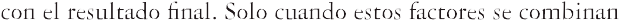 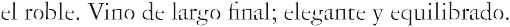 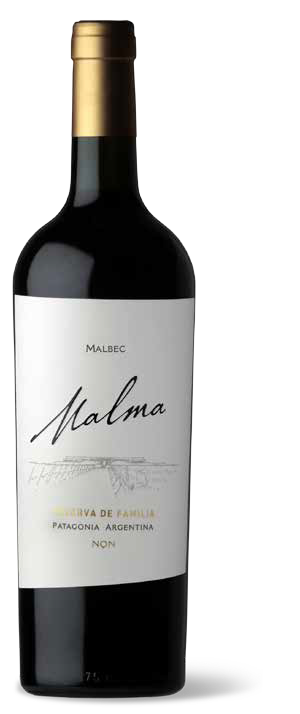 é necessário um vinhedo excepcional, a expressão de uma terra particular e a personalidade de uma família comprometida com o resultado final.Só quando esses fatores são combinados harmoniosamente, são atingidos níveis superlativos.   VINHEDOSPatagônia Argentina (39º Latitude Sul - 300 msnm), Neuquén, San Patricio del Chañar, Ruta 7, Picada 15. Sup.Vinhedo: 162 has. Ano de plantação: 2001. Precipitação: 197 mm/ano. Amplitude térmica: 20ºC. Videiras verticais altas irrigadas por gotejamento conduzido mediante cordão bilateral com brotos posicionados verticalmente.   COMENTÁRIOSColheita manual, seleção de cachos, desengacee seleção de grãos. Maceração e fermentação tradicional a 26º/28º C durante 21 dias com fermentos selecionados.Fermentação malolática cumprida. Conservação em tanques de carvalho francês e americano durante 12 meses.    NOTAS DE DEGUSTAÇÃOCor vermelha violácea, intensa. Aromas de ameixas maduras e amoras com suaves notas de violetas. Na boca, frutas maduras, ameixas secas; com toques de especiarias e baunilha contribuídos pelo carvalho. Vinho de longo final, elegante e equilibrado.ÁLCOOL 14,5%     ACIDEZ 5,00 G/L     pH 3,70VIÑEDOS DE LA PATAGONIA S.R.L.Ruta 7. Picada 15. San Patricio del Chañar, Neuquén.  Patagônia ArgentinaFone: 0299 4897500 - 0299 4897600E-mail: info@bdfm.com.ar Facebook: Bodega Malma Twitter: @MalmaWines